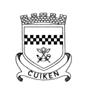 CUIKEN PRIMARY SCHOOL PARENT COUNCILMinutes of Meeting on Monday 4 October 2021 at7.00 p.m. via ZoomPresentPresentApologiesApologiesApologiesKaren Bennett (Parent, Vice Chair)Claire Bond (Head Teacher)Megan Brady-Macdonald (Parent, Vice Chair)Maria Connelly (Parent)Nicole Giorgi (Parent)Stacey Smith (Parent)Jane Tweeddale (Parent, Treasurer)Lynsey Weir (Minute Clerk)Karen Bennett (Parent, Vice Chair)Claire Bond (Head Teacher)Megan Brady-Macdonald (Parent, Vice Chair)Maria Connelly (Parent)Nicole Giorgi (Parent)Stacey Smith (Parent)Jane Tweeddale (Parent, Treasurer)Lynsey Weir (Minute Clerk)Aoife Callaghan (Parent)Gillian Drummond (Parent, 50/50 Club)Hilary Larkins (Parent)Leanne Naismith (Parent, 50/50 Club)Aoife Callaghan (Parent)Gillian Drummond (Parent, 50/50 Club)Hilary Larkins (Parent)Leanne Naismith (Parent, 50/50 Club)Aoife Callaghan (Parent)Gillian Drummond (Parent, 50/50 Club)Hilary Larkins (Parent)Leanne Naismith (Parent, 50/50 Club)ACTION1.0WELCOME AND APOLOGIES.WELCOME AND APOLOGIES.Karen Bennett welcomed all and thanked for joining this much delayed Zoom meeting. Apologies were noted.Karen Bennett welcomed all and thanked for joining this much delayed Zoom meeting. Apologies were noted.2.0ACTION POINTS FROM PREVIOUS MEETING.ACTION POINTS FROM PREVIOUS MEETING.Noted as complete.Noted as complete.3.04.0FEEDBACK SINCE LAST MEETING. Megan Brady-Macdonald provided feedback from the survey monkey sent to the wider parent body to gain feedback on how we run the Parent Council:We only received a few responses to the survey sent out at the end of term.  Responses were almost equally split.A shortened survey was sent out to the wider parent body and several responses have been received.  Responses are really split between 1 Chair, 2 Chairs, in house or zoom meetings.  The good news is everyone who replied wants to remain a member of the Parent Council.  Current guidelines mean we will continue with zoom meetings at present but it was noted this is to some the preferred option as it is easier to accommodate than childcare issues.Prior to our last 2 meetings it was noted that both Karen and Megan wish to step down from their positions.  They will step down at our AGM.  Perhaps we will have new members step forward for roles at the AGM.  Karen Bennett provided an overview of the Parent Council for the benefit of our new faces.It is hoped that at the very least we can keep a team going for school fundraising as it would be a shame to not be able to assist with school fundraising.FINANCIAL REPORT.Jane Tweedale advised that the balance of the account is £1,782.60.We have paid out the following:£7.92 for stamps£50 for ice creams£261 for water bottles for P1 £118.80 for P1 gym bagsWe paid in £401 via funding from the 50/50 club.  Massive thanks to Gillian Drummond and Leanne Naismith for keeping this running.Karen Bennett advised that we have had a request for £200 for football goal nets, all agreed to fund this.  Jane Tweedale to action payment.Claire Bond advised that it would be great to re-visit our thoughts with regards to loose parts for use by classes in the playground.  This would perhaps not need much cost as people may well have items lying about at home.FEEDBACK SINCE LAST MEETING. Megan Brady-Macdonald provided feedback from the survey monkey sent to the wider parent body to gain feedback on how we run the Parent Council:We only received a few responses to the survey sent out at the end of term.  Responses were almost equally split.A shortened survey was sent out to the wider parent body and several responses have been received.  Responses are really split between 1 Chair, 2 Chairs, in house or zoom meetings.  The good news is everyone who replied wants to remain a member of the Parent Council.  Current guidelines mean we will continue with zoom meetings at present but it was noted this is to some the preferred option as it is easier to accommodate than childcare issues.Prior to our last 2 meetings it was noted that both Karen and Megan wish to step down from their positions.  They will step down at our AGM.  Perhaps we will have new members step forward for roles at the AGM.  Karen Bennett provided an overview of the Parent Council for the benefit of our new faces.It is hoped that at the very least we can keep a team going for school fundraising as it would be a shame to not be able to assist with school fundraising.FINANCIAL REPORT.Jane Tweedale advised that the balance of the account is £1,782.60.We have paid out the following:£7.92 for stamps£50 for ice creams£261 for water bottles for P1 £118.80 for P1 gym bagsWe paid in £401 via funding from the 50/50 club.  Massive thanks to Gillian Drummond and Leanne Naismith for keeping this running.Karen Bennett advised that we have had a request for £200 for football goal nets, all agreed to fund this.  Jane Tweedale to action payment.Claire Bond advised that it would be great to re-visit our thoughts with regards to loose parts for use by classes in the playground.  This would perhaps not need much cost as people may well have items lying about at home.JT5.0FUNDRAISING OPPORTUNITIES.Karen Bennett advised that we are unable to organise our usual Halloween discos due to current restrictions.  Our next focus will therefore be Christmas.Ideas discussed included:Chocolate tombolaRaffles12 days of Kindness.We will try to do as much as we are permitted to do so with the guidance in order to boost school funds.FUNDRAISING OPPORTUNITIES.Karen Bennett advised that we are unable to organise our usual Halloween discos due to current restrictions.  Our next focus will therefore be Christmas.Ideas discussed included:Chocolate tombolaRaffles12 days of Kindness.We will try to do as much as we are permitted to do so with the guidance in order to boost school funds.6.0HEAD TEACHER REPORT. A very warm welcome and positive start to our new year.  P1 have settled in beautifully.  We have welcomed some new members of staff.Mrs McKie has now officially retired due to ill health, we wish her our best wishes for the future.We have welcomed to Mrs Cummings to our Management team.We have been able to mix classes as no zones required now.P1 and P2 are having lunch in the dinner hall.Nursery is now as one and not split into 2 groups.We held our first in person event with meet the teacher in the playground.For children that need additional support we have been able to have in house meetings.Photographs took place!Fishy music workshops took place and to hear singing again was wonderful.Forest school learning has started up. Music lessons have started again.We hope to be able to recruit 2 new full time Learning Assistants.Fabulous Friday continues.Virtual Assemblies.  Celebrating Wider Achievement.Gym hall back in use!Although we have all these things back in place which is wonderful we are still finding that Covid is very much still dictating what we can do and how we can do it.  Staff challenges have been very challenging as there is very little supply available which has resulted in the Management team needing to require classes.  We really are trying our best under difficult, challenging circumstances.HEAD TEACHER REPORT. A very warm welcome and positive start to our new year.  P1 have settled in beautifully.  We have welcomed some new members of staff.Mrs McKie has now officially retired due to ill health, we wish her our best wishes for the future.We have welcomed to Mrs Cummings to our Management team.We have been able to mix classes as no zones required now.P1 and P2 are having lunch in the dinner hall.Nursery is now as one and not split into 2 groups.We held our first in person event with meet the teacher in the playground.For children that need additional support we have been able to have in house meetings.Photographs took place!Fishy music workshops took place and to hear singing again was wonderful.Forest school learning has started up. Music lessons have started again.We hope to be able to recruit 2 new full time Learning Assistants.Fabulous Friday continues.Virtual Assemblies.  Celebrating Wider Achievement.Gym hall back in use!Although we have all these things back in place which is wonderful we are still finding that Covid is very much still dictating what we can do and how we can do it.  Staff challenges have been very challenging as there is very little supply available which has resulted in the Management team needing to require classes.  We really are trying our best under difficult, challenging circumstances.7.050/50 CLUB.Please continue to promote new sign ups as this is our only fundraising method at present.50/50 CLUB.Please continue to promote new sign ups as this is our only fundraising method at present.8.0ANY OTHER BUSINESS. Stacey Smith highlighted the new youth club for P6 & P7 being held at 2-3.30pm on Fridays at Ladywood Leisure Centre.  Claire Bond advised that Lifelong Learning are coming into the school this week.Karen Bennett highlighted correspondence received from a company called Uniformally, an online business which assists with selling on school uniform with the option of donating funds to the school.ANY OTHER BUSINESS. Stacey Smith highlighted the new youth club for P6 & P7 being held at 2-3.30pm on Fridays at Ladywood Leisure Centre.  Claire Bond advised that Lifelong Learning are coming into the school this week.Karen Bennett highlighted correspondence received from a company called Uniformally, an online business which assists with selling on school uniform with the option of donating funds to the school.9.0DATE OF NEXT MEETING.The next meeting will be our AGM held on Monday 1 November at 7.30pm via Zoom due to local Covid Government restrictions.Future meeting dates are set as follows:  These will be confirmed in due course depending how the AGM goes with new members stepping forward for roles.DATE OF NEXT MEETING.The next meeting will be our AGM held on Monday 1 November at 7.30pm via Zoom due to local Covid Government restrictions.Future meeting dates are set as follows:  These will be confirmed in due course depending how the AGM goes with new members stepping forward for roles...